Guidelines and Instructions for Richards Scholar Grant ApplicationsThe Richard Scholars Program is designed for Berry Students use to complete a two-year project starting in their sophomore or junior year.  The annual award funds $5,000 to help Berry College students move beyond the excellent work many of our students accomplish to a superlative level.  Richard Scholars projects must clearly go beyond the scope or expected outcomes of the academic major.  Faculty mentors receive $1,000 to mentor Richards Scholars.Eligibility CriteriaStudents who meet the following criteria are invited to apply:Full time student (Rising sophomore or rising junior)GPA of 3.0 or higherCompletion of 24 credit hours at BerryEndorsement of a faculty sponsorApplication Checklist Applicants must submit all of the following by the due date:Completed student application and essayLetters of Support (Advisor, Work Supervisor, Mentor)Current resume/vitaAll applications must be typedFaculty Letter of SupportThe faculty letter of support should be submitted from a full time teaching faculty member from the discipline/area to be researched.The letter should address the following issues:The feasibility of the proposed project in the given timeline (2 years)The significance of the work, i.e., why this proposal would be a good Richards Scholars ProjectWhy this particular student would make a good Richards Scholar, i.e., highlight qualities like the student’s maturity, perseverance, and motivationFaculty mentors must be able to demonstrate their ability to successfully mentor a student in an extraordinary way beyond the expected role of faculty advisor.  Discuss your level of involvement in this project and previous successes with undergraduates (e.g., publications with undergraduate co-authors, presentations, other creative endeavors). Other InformationEach Scholar and their mentor will develop a project plan which requires the Provost’s approval.  Scholars and their mentors will meet with the Provost periodically to access progress toward project goals.Students selected as a Richards Scholar must present their work at the Berry Student Scholarship Symposium.Richard Scholars will be announced and honored annually. If applicable, all projects must be in compliance with Berry College's policy on Human Subjects Research and Institutional Animal Care and Use. Equipment or material purchased with scholarship funds is the property of Berry College.Funding may not be used to cover tuition, fees, room, or board at Berry CollegeAll expense vouchers must be turned in before the student’s graduation or within two year of the project’s start date as outlined in the award letter. Nothing can be purchase after graduation since the project is complete.Students must submit a mid-project report and a final report at the end of their project to the Provost’s office. Printing Instructions: Please do not print double sided and do not staple.By signing below, I agree that I have read and understand the above guidelines and will follow them. ____________________________________________		__________________________________________Student Signature			Date			Mentor Signature				Date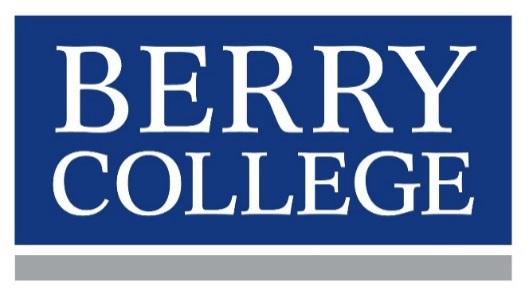 2018 Richards Scholar ApplicationDeadline: March 18, 2018 by 5 p.m.Student InformationName of student: 		Student ID number:  Campus Box:  			Email address: Credit hours completed at Berry by the end of Spring 2018 term: Expected Graduation Date: Current GPA:        Current Berry GPA (if different): Faculty Mentor InformationName of Faculty Mentor: 	Department:  Campus Box:  			Email address: Project informationTitle of project: Abstract: Provide a brief, non-technical summary of the project that addresses the project’s purpose, methods, and anticipated outcomes. (200 words max.)Project Description:Please provide a detailed description of your project including a timeline for completing the project.  Keep in mind that you have two years to spend the awarded funds and you must present your work at the annual symposium.  In addition, please describe how this work makes an original intellectual or creative contribution to the discipline including how you plan to disseminate your work.Essay:Please provide a brief essay exploring your experiences at Berry; your evolving academic and career goals; and a clear statement about the likelihood of success of the advisor and student collaboration.If the project requires a research clearance (IRB or IACUC), has it been obtained?No clearance necessary				Yes, as part of a larger faculty sponsored projectYes, as my project					No, appropriate forms have been submitted		*If no, when do you anticipate receiving clearance? Have you received any other funding? If yes, please check which one you received below. Richards Scholar Award				Richards Undergraduate Research Support GrantSynovus Sophomore Award				Student Research and Development FundsHowell Grant (through the Career Center)		Clark Grant (through Career Center)Budget:Provide a justification for the budget outlined below (keep in mind you have two years to spend the awarded funds).  You must attach copies of documentation used to construct your budget to this application (screenshots are acceptable).ItemCostMaterials and Supplies (itemize)Subtotal Materials and Supplies:TravelTransportation  Lodging: nights at per nightMeals: days at  Per daySubtotal travel:Equipment (Itemize)Subtotal equipment:Registration Fee (please describe)Subtotal registration fees:Other (itemize)Subtotal other:TOTAL PROJECT COST: